Муниципальное бюджетное  дошкольное образовательное учреждение«Центр развития ребенка – детский сад №13»Конспект непосредственно организованнойобразовательной деятельности «ВЕСЕЛОЕ СОЛНЫШКО»ВоспитательЧернятина И.В.Ефремов – 2013Интеграция образовательных областей: познание, коммуникация, социализация, художественное творчество. Цель:   Углублять представление детей о доброте как о ценном, неотъемлемом качестве человека, представления о важности добрых  дел для окружающих.Задачи: познание:сформировать представление о том, что добро доставляет радость людям и как радостно получить помощь, когда ты в ней нуждаешься, а зло приносит переживания,  обиду и неприятно, когда обижают слабого;стимулировать стремление желание делать для окружающих добрые дела, проявлять заботу об окружающих;коммуникация:совершенствовать коммуникативные навыки: доброжелательно относиться к суждениям других людей;продолжать обучать речевому этикету (выбор уместной в определенной ситуации формулы речевого общения, проявления вежливого отношения к окружающим доброжелательной интонацией, мимикой, жестами);активизировать словарь детей «вежливыми» словами  (пожалуйста, извините, будьте  добры, спасибо и т.д.);социализация:учить заботиться о младших, помогать им, защищать тех, кто слабее;формировать  умение оценивать свои хорошие и плохие поступки и поступки сверстников; создавать условия для формирования собственного положительного опыта освоения первоначальных представлений социального характера;художественное творчество:совершенствовать умение рисовать карандашами, фломастерами, передавать свое отношение к изображаемому предмету  - подарку для малышей;воспитывать желание порадовать малышей.Предварительная работа: просмотр мультфильмов про Лунтика: «Доброе дело»,  «Земляничка», «Невежа»; заучивание пословиц о дружбе и беседа по их содержанию, чтение «Цветик – семицветик» В. Катаева, «Айболит» К. Чуковский; рассказывание сказки «Красная Шапочка», «Петушок и бобовое зернышко»,  ненецкой сказки «Кукушка», «Айога», «Два петуха»; «Крошечка – Хаврошечка»; рассматривание иллюстраций с различными  ситуациями  и  обсуждение  поступков различных героев.Материал и пособия:  белая бумага квадратной формы; цветные карандаши; фломастеры; «Дерево добрых поступков» и к нему фишки – красные яблочки. В группе оформлен «вернисаж» из картин знакомых детям произведений. Содержание организованной образовательной деятельности:1.Организационный момент.Дети входят в группу,  оформленную в виде «картинной галереи.Воспитатель: ребята, вы попали на выставку детских картин. Посмотрите и назовите,  к каким произведениям эти картинки. Дети рассматривают картины и называют: к сказке «Золушка», «Крошечка- Хаврошечка», «Красная Шапочка», «Петушок и бобовое зернышко», «Кукушка», «Айболит», «Цветик – семицветик».2. Основная часть.Воспитатель:  Вот сегодня мы с вами поговорим о добре  и  зле. Какие добрые дела совершили  герои в этих произведениях.Дети называют: Красная шапочка идет проведать свою больную бабушку. Крошечка – Хаврошечка  и Золушка  день и ночь трудились по хозяйству. Курочка спасла Петушка  от смерти. Айболит спасал животных, не смотря на природные трудности, на его пути. Девочка Женя спасла инвалида – Витю. Мама ухаживала за своими детьми.Воспитатель: А кто из героев  в этих сказках совершал плохие поступки?Дети: Мачеха и ее дочки заставляли Золушку и Крошечку – Хаврошечку  работать с раннего утра и до позднего вечера. Дети были невнимательны к  матери и она превратилась в птицу. Волк сначала обманывал Бабушку и Красную шапочку, а потом и съел их.Воспитатель: Дети, вы много назвали добрых дел и рассказали о недобрых, злых поступках. А сейчас я предлагаю поиграть в игру «Добро и зло». Я буду называть поступки, а вы определять добрые они или злые.Проводится игра «Добро и зло».Воспитатель:  Драться с друзьями.                           Уступать место девочке.                           Кидать камни в птиц.                           Помогать маме.                           Дергать кошку за хвост.                           Ухаживать за больной бабушкой.Воспитатель:  Молодцы. Дети вы хорошо различаете , что такое добро, а что такое зло.У нас в группе есть «Дерево добрых поступков».  И за все ваши добрые поступки я вас буду награждать фишками – красными яблочками, а вы будете вешать яблочки  на наше волшебное дерево.  А потом определим, кто же из детей совершил больше хороших дел и поступков. А сейчас мы поиграем в игру «Пирамида доброты».Проводится игра «Пирамида доброты».Воспитатель:  Ребята! Сегодня утром я зашла к нашим самым маленьким детишкам в младшую группу. Дети играли в различные игры: кто в куклу, кто в машину, а Таня и Лиза рисовали. Таня нарисовала солнышко, а Лиза выхватила листок и порвала, а Таня заплакала. Глядя на нее, расплакалась  и Лиза. Они поссорились,  стали грустные и им обеим стало плохо.Воспитатель:  Ребята, как же их помирить?Выслушиваются разные варианты ответов детей. Воспитатель подводит к тому, что надо им нарисовать веселое  солнышко и подарить. Дети садятся за столы и рисуют веселое  солнышко.Воспитатель:  Глядя на веселое, озорное солнышко,  им не будет грустно,  и я думаю, они помирятся.Рисование «Веселое  солнышко».Дети рисуют солнышко, педагог побуждает передать веселое, радостное солнышко, проявить творчество и фантазии  в  его изображении.3.Рефлексия.Воспитатель: О чем мы с вами сегодня говорили?  (Ответы детей). Какие дела вы будете делать?Молодцы, вы уже сделали замечательные подарки для наших малышей. А сейчас мы пойдем к детишкам и вручим наши подарки.  Надо сказать, что наши солнышки будут  радовать,  согревать  их в трудную минуту. Дети идут в младшую группу и с улыбкой вручают подаркиПо возвращению в свою группу воспитатель: Ребята у вас хорошее настроение, ведь вы совершили хорошее дело. И на  «Дереве добрых поступков» у каждого ребенка появились новые красные яблочки.Сделали доброе дело, нарисовали веселое солнышко и подарили малышам  –повесили фишку на  Дерево добрых поступков.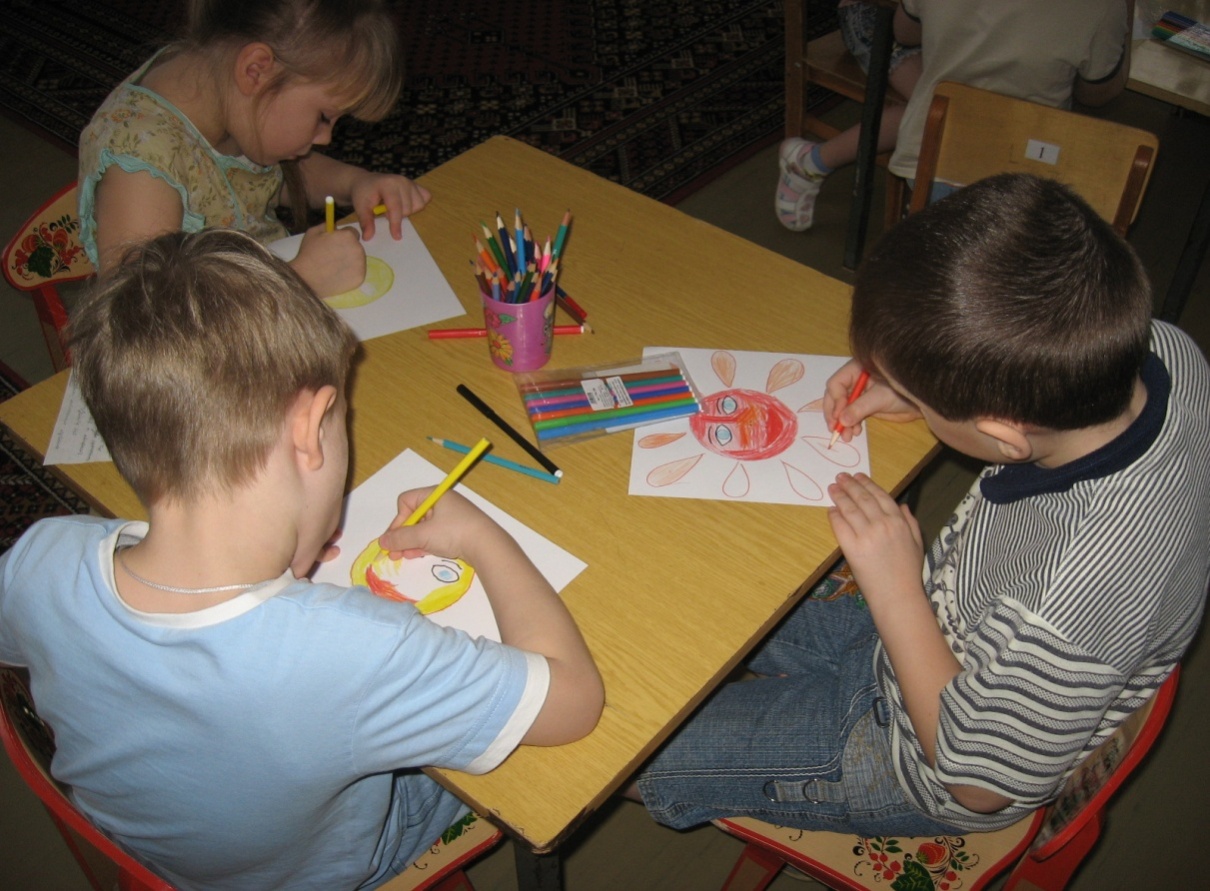 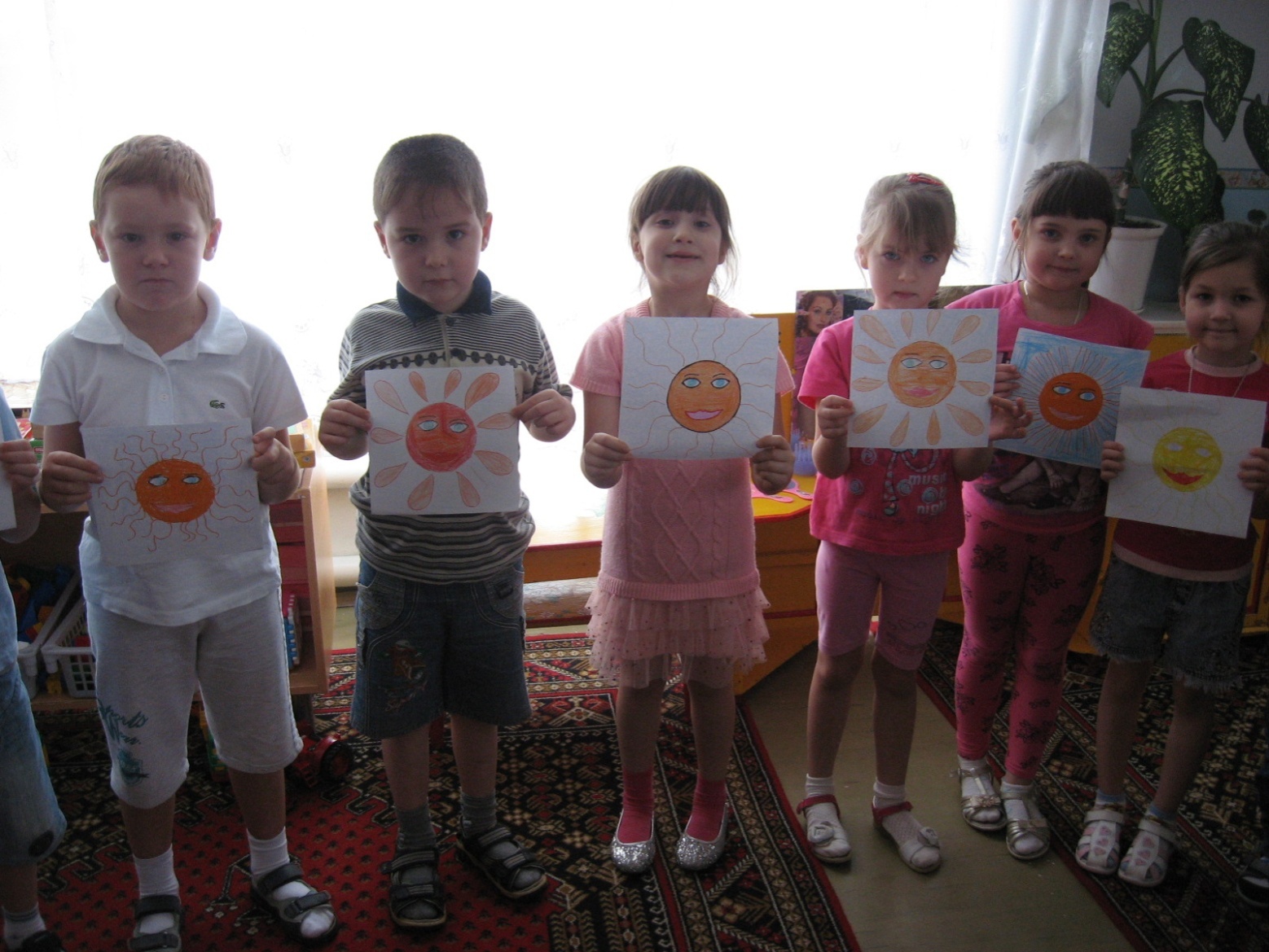 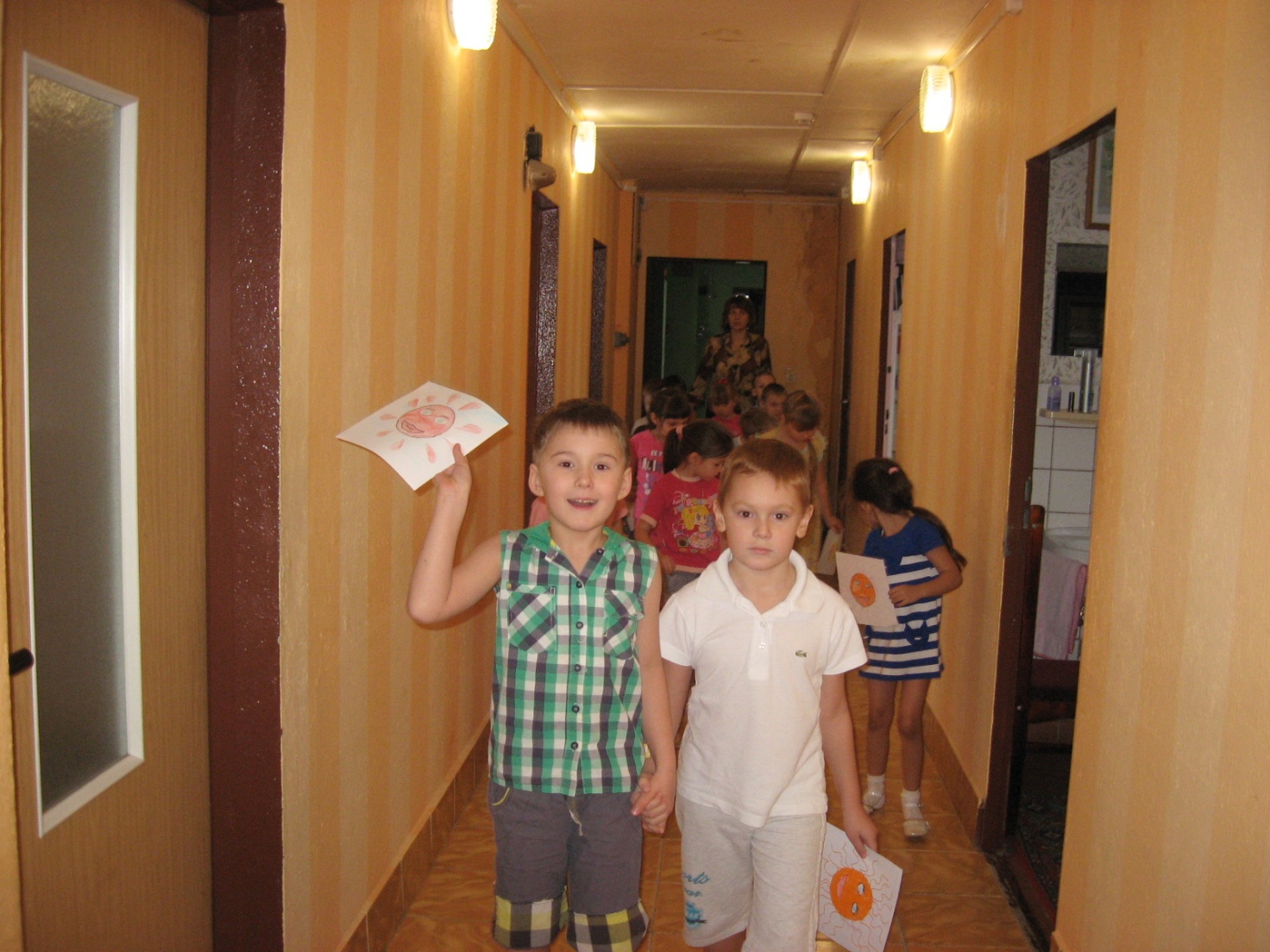 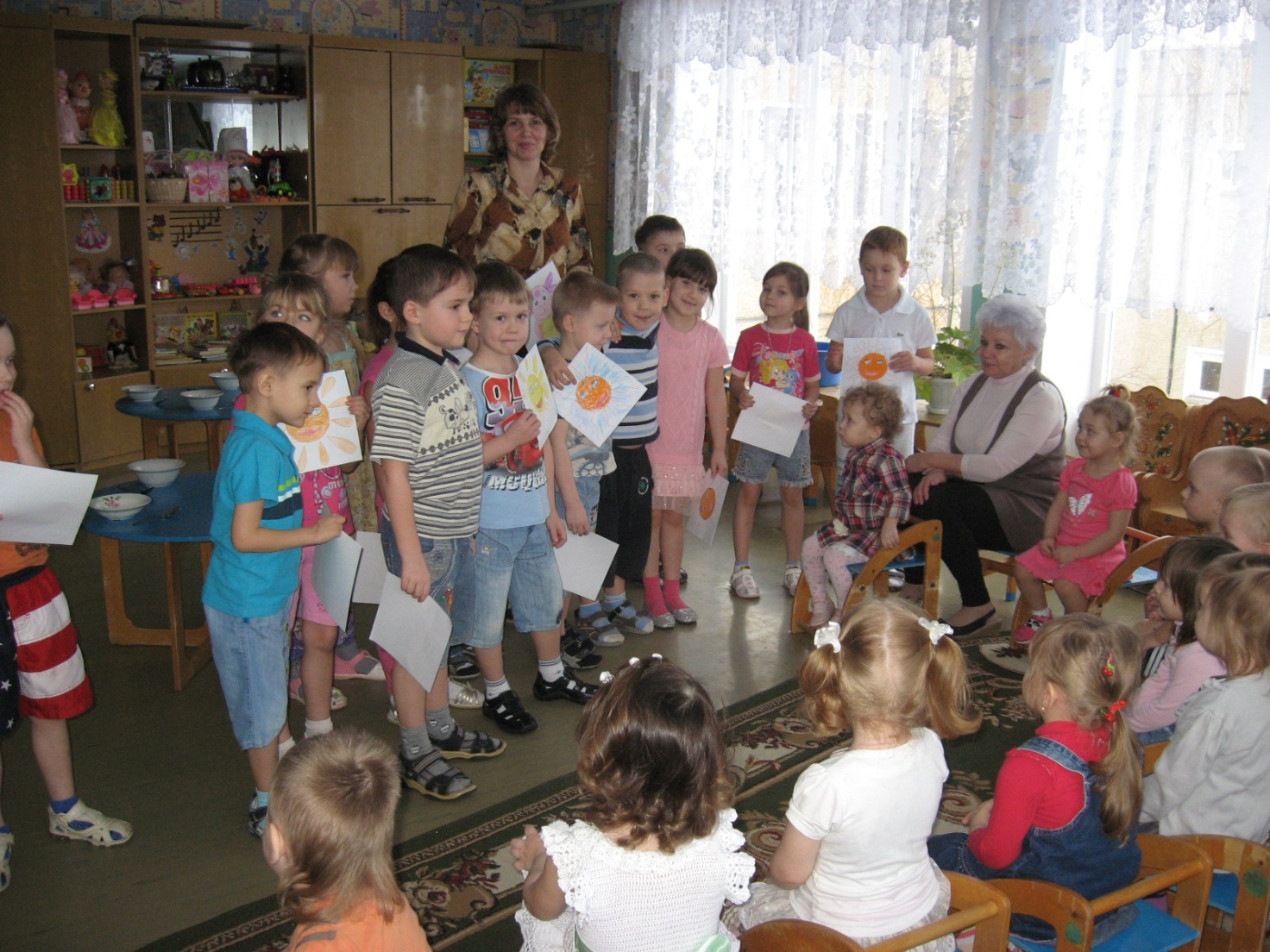 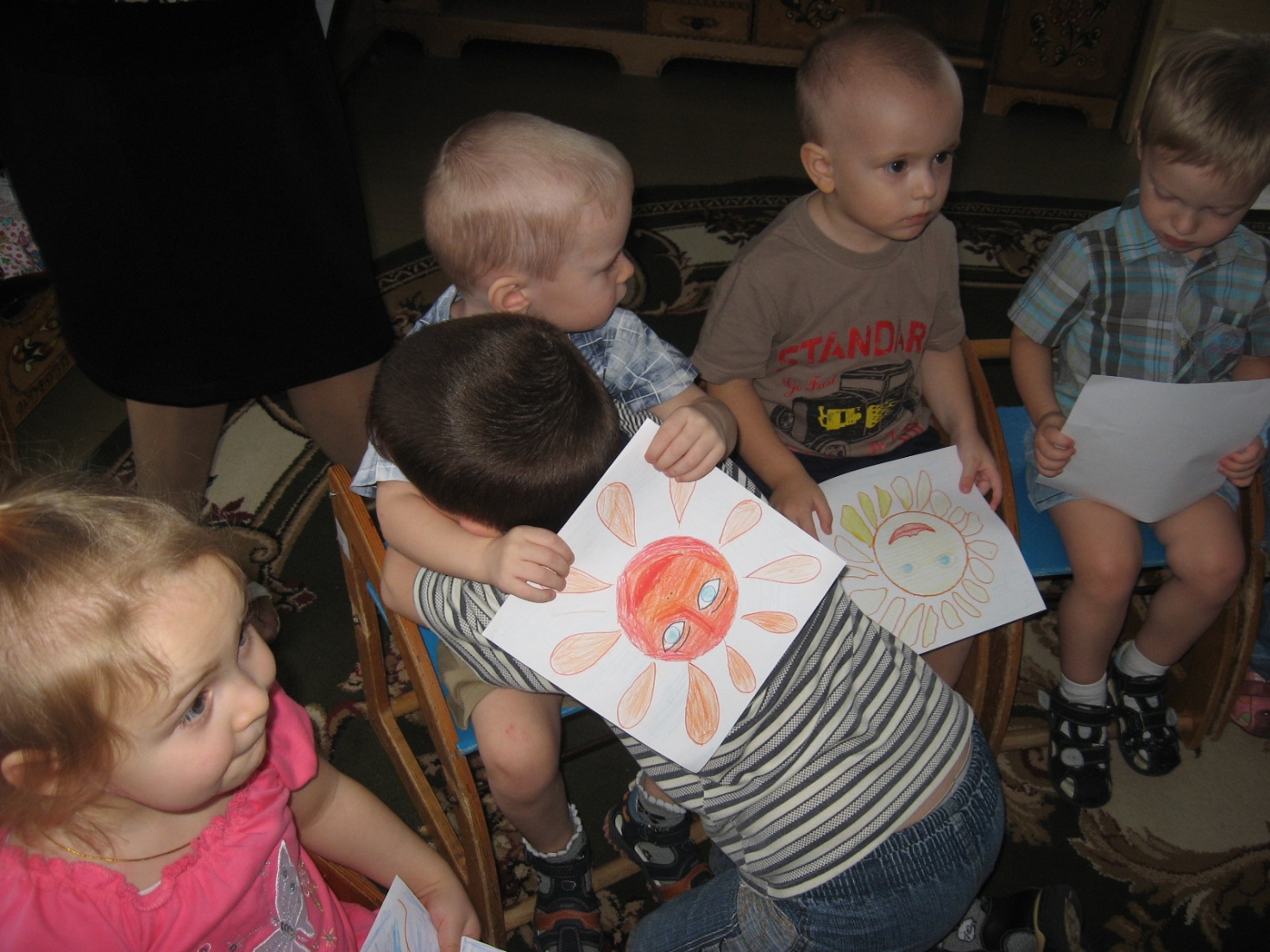 